                     PORTUGUÊS JORNAL online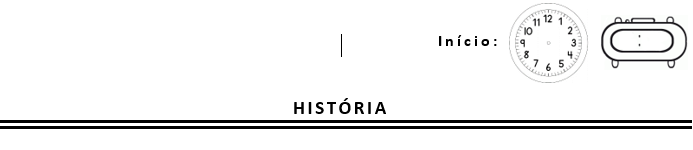 Turma, já entreguei uma parte das entrevistas para a Jornalista Loriane. Ela nos orientou que dá para fazer um texto único, com o que todos responderam  e ou também colocar a foto da criança com a declaração embaixo.Nosso assunto da entrevista: Como as crianças de outros lugares do mundo estão superando este tempo de Pandemia do covid-19.Na aula online de hoje, iremos escrever juntos um texto único com o que todos responderam. Individual : Você deverá dar continuidade ao texto, transcrevendo as respostas do seu entrevistado.Anotem o recado que vou ditar: Critérios de avaliação da entrevista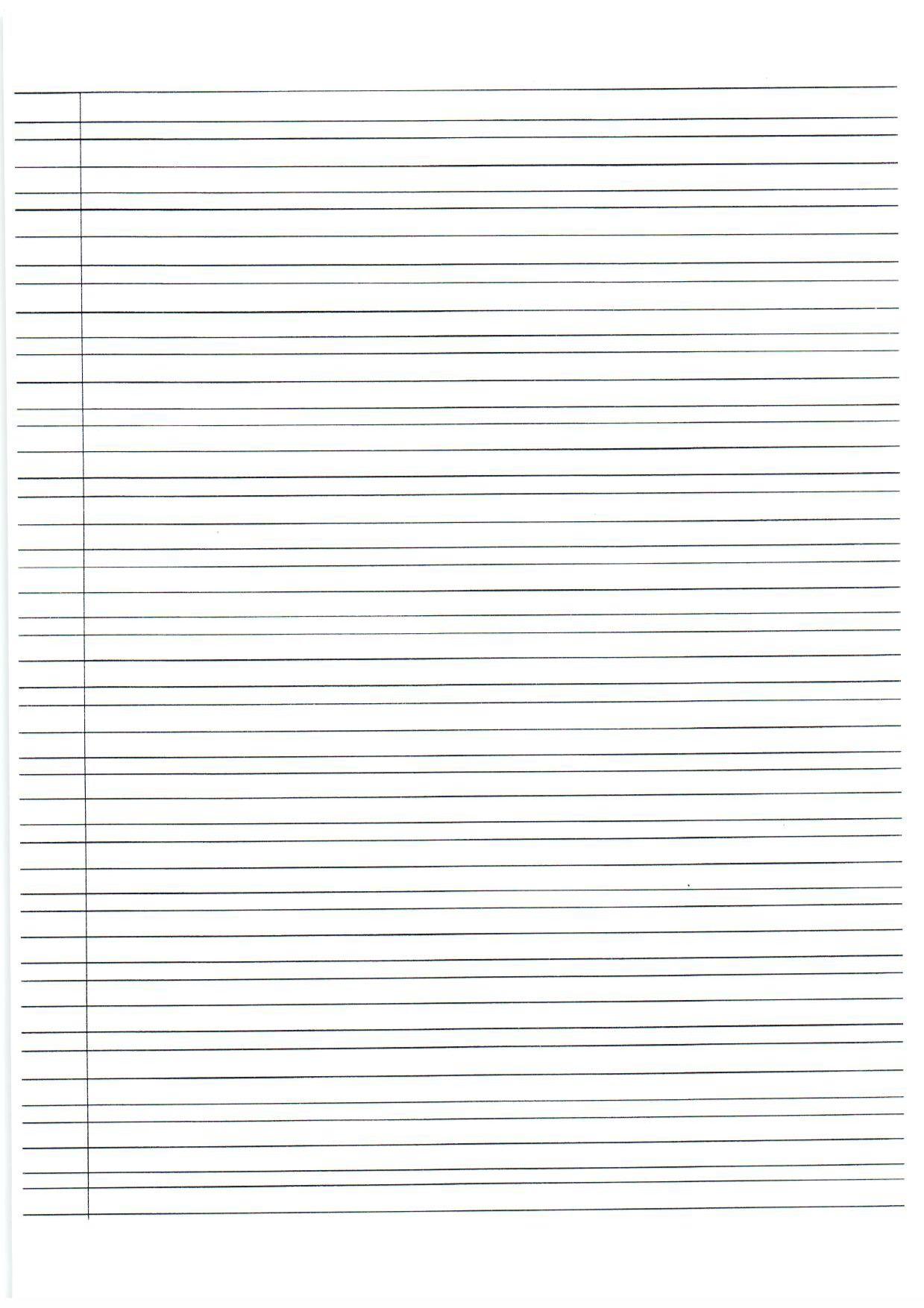 ConteúdoEntrega das perguntas da entrevistaPerguntas sobre o assuntoDentro do prazoLetra LegívelCabeçalho CompletoParticipação da aula online com ideias e boas maneiras